Anmeldung der Eltern zur kostenlosen Teilnahme an einem Angebot der Familienbildung für Familien in besonderen Lebenssituationen im Rahmen von  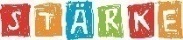 zum Verbleib beim Familienbildungsträger -Name/n der Teilnehmenden:				                 		        Straße: 						                 		          Postleitzahl, Ort: 					                 		          Telefon: 						                 		          Ich beabsichtige / Wir beabsichtigen das Angebot mit dem Titel                        		                                                               mit       Erwachsenen zu besuchen.Es beginnt am            und wird von folgendem Familienbildungsträger angeboten (bitte Namen und Adresse des Familienbildungsträgers angeben):Name: 	                 		          Straße: 	                 		          Postleitzahl, Ort:	                 		          Situation in der Familie (vom Veranstalter oder von der Familie selbst auszufüllen; Mehrfachnennungen möglich) Familien mit kranken oder behinderten Familienmitgliedern Familien mit psychisch erkrankten Familienmitgliedern riskante Mediennutzung/Mediensuchtprävention Stärkung der Elternkompetenz bei Entwicklungs- und Lernrückständen Verbesserung der Eltern-Kind-Bindung in belasteten Familien Andere (bitte benennen):    			      					 _______________________________________________(Ort, Datum und Unterschrift der Antrag stellenden Person) 